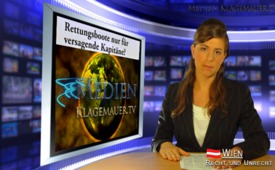 Rettungsboote nur für versagende Kapitäne?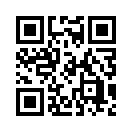 Zu Beginn der Wirtschaftskrise verspekulierten Brüssels EU-Abgeordnete aus Gier nach noch mehr EU-Pensionsgeldern so unglaublich viel Geld...Zu  Beginn  der  Wirtschaftskrise  verspekulierten  Brüssels
EU-Abgeordnete aus Gier nach
noch mehr EU-Pensionsgeldern
so  unglaublich  viel  Geld,  dass
dem  Pensionsfond  2009  zuletzt
85 Millionen Euro fehlten. Nur
auf  Druck  wachsamer  Bürger
hin konnte das klammheimliche
Abwälzen  dieser  gigantischen
Spekulationsverluste  auf  die
europäischen  Steuerzahler  noch
im  letzten  Moment  verhindert
werden.  Während  Millionen
Rentner  jedes  Jahr  weniger
Pensionsgeld ausbezahlt bekommen,  fordern  dieselben  EZB-Banker  jetzt  für  ihre  eigene
Pension  sogar  noch  einen
Inflationsschutz! Dies wollen sie,
von  der  Öffentlichkeit  unbemerkt mittels einer Klage  beim
Europäischen Gerichtshof, durchdrücken und, man glaubt es nicht,
für  sich  alleine  (!)  auch  noch
gesetzlich  garantieren  lassen.
Bonusforderungen  also  darüber
hinaus für eigenes Verschulden?
Udo Ulfkotte fasste dieses  verbrecherische  Vorhaben  bildgewaltig  und  absolut  trefflich  zusammen: „Das  ist  etwa  so,  als
wären  beim  Untergang  der
»Titanic« nur  für  die  Verantwortlichen  auf  der  Kommandobrücke unsinkbare Rettungsboote
vorgesehen gewesen.“von sjQuellen:Schweizer Zeit, 34. Jahrgang Nr. 12, Freitag, 22. Juni  2012 http://www.schweizerzeit.ch/cms/index.php?page=/News/Pure_Raffgier-667Das könnte Sie auch interessieren:---Kla.TV – Die anderen Nachrichten ... frei – unabhängig – unzensiert ...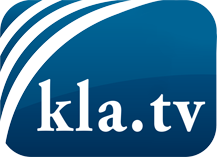 was die Medien nicht verschweigen sollten ...wenig Gehörtes vom Volk, für das Volk ...tägliche News ab 19:45 Uhr auf www.kla.tvDranbleiben lohnt sich!Kostenloses Abonnement mit wöchentlichen News per E-Mail erhalten Sie unter: www.kla.tv/aboSicherheitshinweis:Gegenstimmen werden leider immer weiter zensiert und unterdrückt. Solange wir nicht gemäß den Interessen und Ideologien der Systempresse berichten, müssen wir jederzeit damit rechnen, dass Vorwände gesucht werden, um Kla.TV zu sperren oder zu schaden.Vernetzen Sie sich darum heute noch internetunabhängig!
Klicken Sie hier: www.kla.tv/vernetzungLizenz:    Creative Commons-Lizenz mit Namensnennung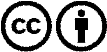 Verbreitung und Wiederaufbereitung ist mit Namensnennung erwünscht! Das Material darf jedoch nicht aus dem Kontext gerissen präsentiert werden. Mit öffentlichen Geldern (GEZ, Serafe, GIS, ...) finanzierte Institutionen ist die Verwendung ohne Rückfrage untersagt. Verstöße können strafrechtlich verfolgt werden.